Prihláška do súťaže „Triedim ako drak, zachraňujem stromy tak.“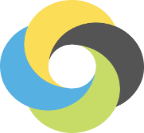 Dobrý deň,

ďakujeme za záujem zapojiť žiakov a školu do zberu papiera. Vedeli ste, že 1 tona recyklovaného papiera ušetrí drevo 17-tich stromov? Vyzbierajme spoločne 30 ton papiera a zachráňme až 500 stromov! 

S vďakou tím TSMSNázov a adresa školského zariadenia:*Počet študentov navštevujúcich školské zariadenie:*Meno, priezvisko a pozícia kontaktnej osoby:*Telefonický kontakt:*Emailová adresa:*Bankové spojenie IBAN:*Dátum:*Tabuľka pre prihlásenie jednotlivých tried:**povinný údajPrihlášku prosím zašlite mailom na info@tsms.skĎAKUJEMEZaslaním prihlášky súhlasíte so spracovaním osobných údajov podľa pravidiel uvedených v štatúte súťaže.TriedaPočet žiakov